 Landesjagdverband Bayern e.V. (Bayerischer Jagdverband )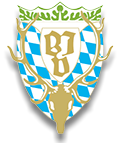 Hohenlindner Str. 12, 85622 FeldkirchenTel.: 089/99023456, Fax: 089/99023435, HerrnRoland Heigl  Tiefental 7
93468 Miltach			←    Bitte schicken Sie diesen Antrag in einem Kuvert an linksstehende AdresseANTRAG auf Mitgliedschaft in der Kreisgruppe Bad Kötzting e. V.❑ Ja, ich möchte Mitglied im Landesjagdverband Bayern e.V. werden❐ Ich möchte Zweitmitglied werden1, Erstmitgliedschaft BJV/Kreisgruppe in: ______________seit: _____❐ Ja, ich möchte Informationen per E-Mail von der Kreisgruppe erhaltenMein Mitgliedsbeitrag : ❐ Ja, ich zahle den jährlichen Beitrag der KreisgruppeSEPA-Lastschriftmandat: Ich ermächtige die Kreisgruppe Bad Kötzting, Zahlungen von meinem Konto mittels Lastschrift einzuziehen. Zugleich weise ich mein Kreditinstitut an, die von der Kreisgruppe auf mein Konto gezogenen Lastschriften einzulösen.Datenschutzhinweis: Ihre Angaben werden nur von dem Bayerischen Jagdverband e.V., der Kreisgruppe und deren Beauftragten zum Zwecke der Verbandsarbeit und Mitgliederverwaltung gespeichert und im Rahmen der gesetzlichen Bestimmungen verwendet. Darüber hinaus verweisen wir auf die Datenschutzerklärung der Kreisgruppe.Ich bestätige, das Vorstehende zur Kenntnis genommen zu haben und erlaube der Kreisgruppe Bad Kötzting folgende Daten in Vereinsmitteilungen, Presse oder über Internet zu veröffentlichen: Vorname, NachnameFotos (vorliegende und zukünftig erstellte)sonstige Daten (Leistungsergebnisse, Teilnahmen, Veranstaltungen)spezielle Daten von Funktionsträgern: Anschrift, Telefonnummer, E-MailFreiwillige Angaben: 		Beruf:________________________________________________________________________________________   Datum / Ort 		Unterschrift1Eine Zweitmitgliedschaft ist nur möglich, wenn bereits bei einer anderen Kreisgruppe des BJV eine Erstmitgliedschaft    besteht und auch bestehen bleibt.Anrede:Akad. Grad: Geb.dat.:Name: Name: Vorname:Straße: Straße: PLZ/Wohnort:Telefon: Telefon: E-Mail:Kreditinstitut :Kreditinstitut :IBAN: BIC:❐ Jagdschein; seit: _____________❐ Ich bin Jagdscheinanwärter/in, Prüfung voraussichtl. …….❐ Jagdhornbläser/in ❐ Hundeführer/in❐ außerordentliches Mitglied❐ Ich bin Förster/in, ❐Staatsdienst ❐ Privatdienst❐ Berufsjäger/in     ❑ 